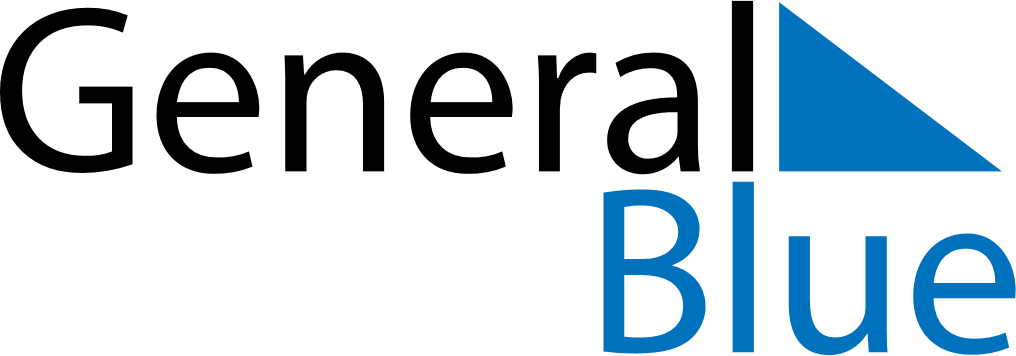 Weekly Meal Tracker March 13, 2022 - March 19, 2022Weekly Meal Tracker March 13, 2022 - March 19, 2022Weekly Meal Tracker March 13, 2022 - March 19, 2022Weekly Meal Tracker March 13, 2022 - March 19, 2022Weekly Meal Tracker March 13, 2022 - March 19, 2022Weekly Meal Tracker March 13, 2022 - March 19, 2022SundayMar 13MondayMar 14MondayMar 14TuesdayMar 15WednesdayMar 16ThursdayMar 17FridayMar 18SaturdayMar 19BreakfastLunchDinner